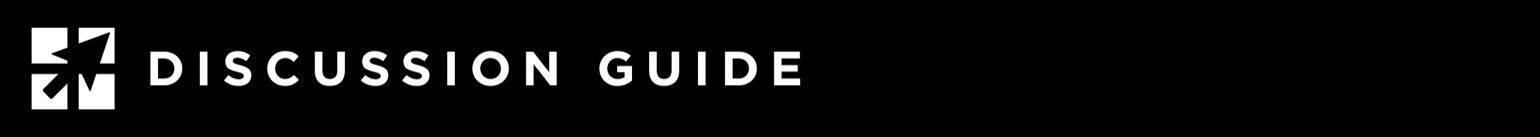 FALSE WISDOM1 Corinthians 1:20-25This discussion is based on the Friday Morning Men’s Fellowship study “Stand Firm”, available at https://leadmin.org/standfirm.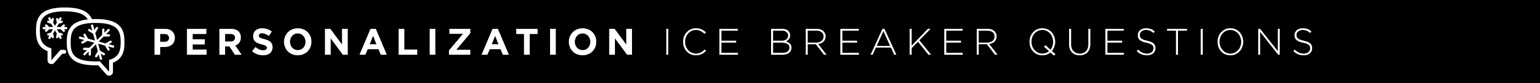 Use one of these to get the group talking about today’s topic:•	What is the best piece of advice you have ever been given?If you could give advice to your younger self, what would you say and at which age?If you had to teach a class on one thing that you have a lot of wisdom about, what would you teach?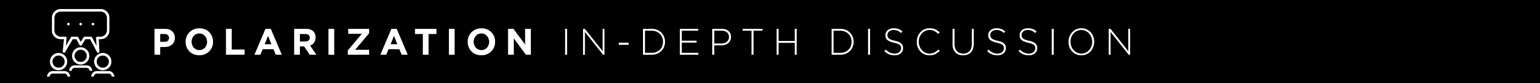 Go in-depth with these questions. Based on your available time, choose 3-4 that you believe are most thought-provoking:•	Read 1 Corinthians 1:20-21. Why does the author say that God has made the wisdom of the world foolish?Read 1 Corinthians 1:22-24. Why might Jesus’ crucifixion look foolish to the people of the time? Read 1 Corinthians 1:25. What is said about the “foolishness of God”? What is the author trying to communicate about God’s wisdom and strength?What are some ways we put human wisdom above God’s wisdom today?Is all human wisdom false wisdom? How can you tell the difference?How can you use godly wisdom to benefit your leadership? Who would you consider to be wise in today’s culture? Why?Where does true wisdom come from? How can we judge whether advice is wise or not?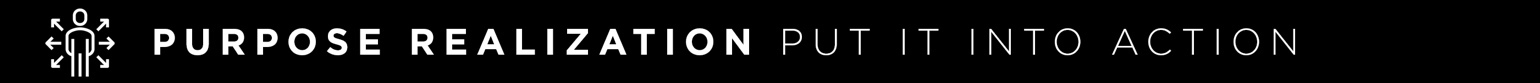 •	Do you have a source of godly wisdom in your life? How might you add that to your toolbox for leading?How do you tell the difference between human wisdom and godly wisdom? What practices can you increase in your life to ensure you are avoiding false wisdom?1 Corinthians 1 speaks to the might of God’s strength and wisdom. Is there anything you need to adjust in your leadership to elevate godly wisdom in your daily life?